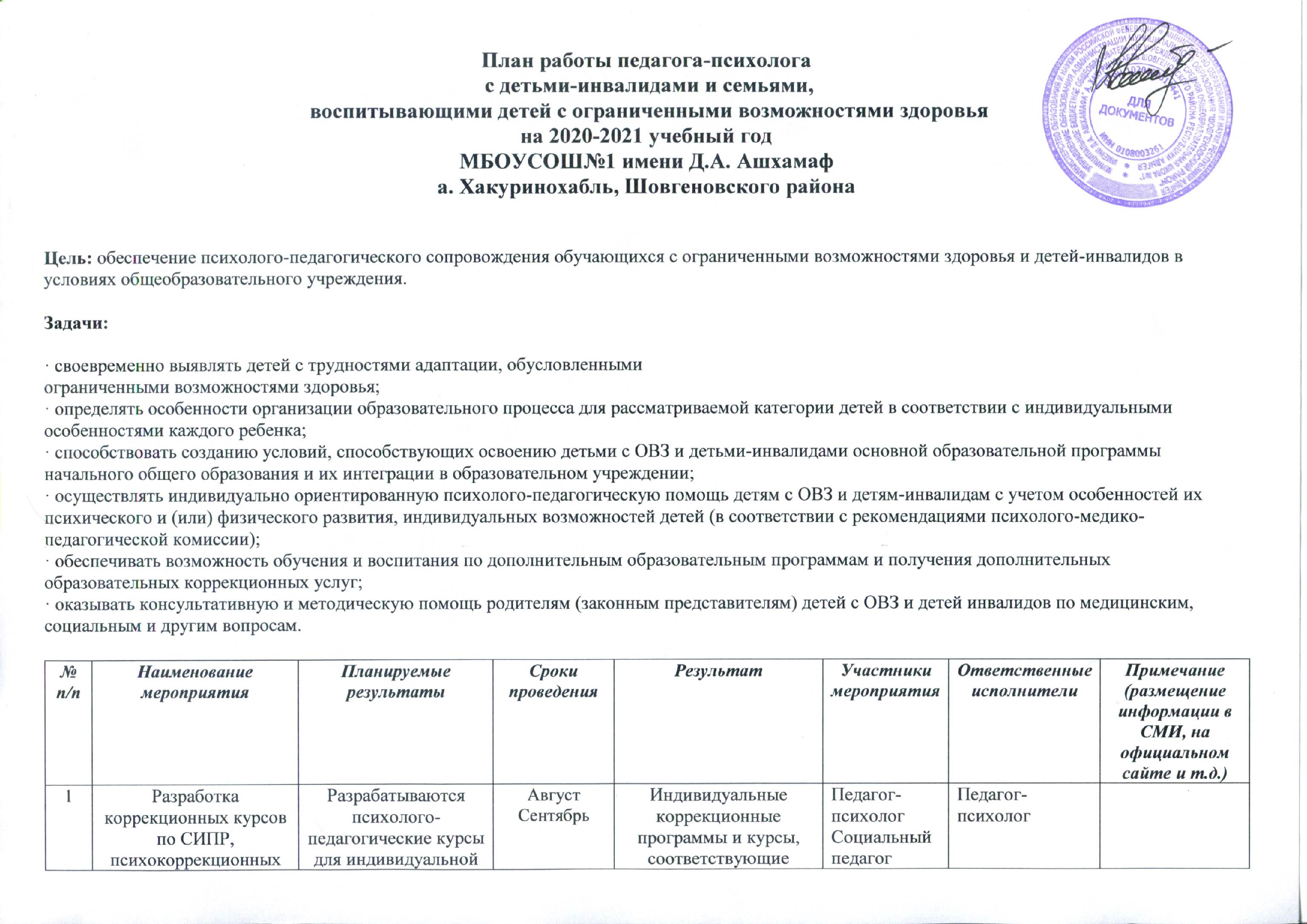 2Углубленная  диагностика детей с ОВЗ, детей-инвалидовПолучение объективных сведений об обучающемся на основании диагностической информации специалистов разного профиля, создание диагностических "портретов" детейСентябрь- Декабрь- апрель  Заполнение диагностических документов специалистами (Речевой карты, карт развития обучающихся с ОВЗ и детей инвалидов)Педагог-психологСоциальный педагогУчитель-логопед  учитель Педагог-психолог3Консультирование по отслеживанию динамики и развития обучающегося  с ОВЗ и инвалида.Индивидуальные консультации родителей (опекуна, патронатного воспитателя) по результатам обследования и по возникающим трудностям в обучении и воспитанииВ течение годаКарты динамики развития обучающихся с ОВЗ и детей инвалидовУлучшение качества обученности уч-сяПедагог-психологСоциальный педагогУчитель-логопед  учитель Педагог-психолог4Определение уровня организованности обучающихся с ОВЗ, инвалидами, особенности эмоционально-волевой  и личностной сферы; уровень знаний по предметамАнкетирование, наблюдение во время занятий, беседа с родителями, посещение семьи. Составление характеристики.В течение годаПолучение объективной информации об организованности ребенка, умении учиться, особенности личности, уровню знаний по предметам. Выявление нарушений в поведении (гиперактивность, замкнутость, обидчивость и т.д.)Заполнение карт динамики развития.Педагог-психологСоциальный педагогУчитель-логопед,  учитель Педагог-психолог5Изучение социально-психологического климата в классном коллективе, социального статуса ребёнка.Анкетирование, наблюдение во время занятийСентябрь декабрь Изучение степени сплочённости в коллективе и его отношения к обучающимся ОВЗ, инвалидам. Место обучающегося в коллективе (лидер, предпочитаемый, пренебрегаемый или изолированный).Педагог-психологСоциальный педагогПедагог-психологСоциальный педагог6Родительский практикум.Сохранение, укрепление, развитие духовной, психической, социальной составляющих эмоционального реагирования в детско - родительских отношениях у семей с ребенком ОВЗ, инвалидомЛекции, тренинги, консультации.Создание благоприятного психоэмоционального климата в семьях детей-инвалидов, вооружение родителей психолого-педагогическими знаниями с целью улучшения эмоционального климата в детско-родительских отношений. Повышение уровня психологической культуры эмоциональной сферы детско - родительских отношений, под которыми мы понимаем совершенствование знаний, умений и навыков родителей  при овладении чувственной коммуникацией.Педагог-психологСоциальный педагогПедагог-психологСоциальный педагог7Взаимодействие с коллективом класса, в котором обучаются обучающиеся с ОВЗ и дети -инвалиды.Беседы, классные часы с элементами арт-терапии. Вовлечение обучающихся  с ОВЗ,инвалидов в общешкольные и классные делаВ течение годаКомфортное самочувствие обучающихся с ОВЗ,инвалидов в школе. Формирование терпимого отношения к особенностям обучающихся с ОВЗ и детей-инвалидов.Развитие навыков сотрудничества и взаимопомощи. Своевременная помощь в обученииПедагог-психологСоциальный педагогУчитель логопедПедагог-психологСоциальный педагог8Информирование родителей (законных представителей) по медицинским, социальным, правовым и другим вопросам Организация работы  семинаров, индивидуальных консультаций по вопросам инклюзивного образованияВ течение годаПомочь родителям советом и рекомендациями в обучении и в воспитании детейПедагог-психологСоциальный педагогПедагог-психологСоциальный педагог